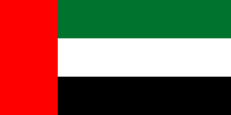 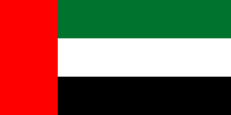 　ハラール圏の人口は世界の1/4を占める非常に大きな市場であり、日本食材の新たな販路開拓先として、今、注目されています。　当協議会では、2020年に万博が開かれるUAE（アラブ首長国連邦）・ドバイを中東地域のゲートウェイと位置づけて、県産品の輸出促進を図ることとしており、H28年度より中東最大の食品展示商談会Gulfoodに出展しているところです。　本年度も、UAEへの本県農林水産物・加工食品の輸出拡大につなげるため、UAEへの最も太いパイプを持つ輸出商社である（株）コスモトレードアンドサービスを講師にお招きするとともに、県内食品事業者の事例も聞くことができるセミナーと個別相談会を実施します。　セミナーのみのご参加も歓迎いたします。今後、UAEへの輸出を検討されている方や行政・関係団体の方も、ぜひご参加ください！---------------------------------------------------------------------------------------【実施概要】１　日　　時　平成３０年９月１１日（火）１０：００～１７：００２　場　　所　ひょうご共済会館 ２階会議室 リンドウ（神戸市中央区中山手通4-17-13）３　主　　催　ひょうごの美味し風土拡大協議会４　内　　容　 (1)　午前の部：≪セミナー≫１０：００～１２：００　　① 講　　演：「中東地域への日本食輸出事業について（仮）」　　   講　　師：(株) コスモトレードアンドサービス 海外部長 兼 海外営業グループ長　 藤澤　憲明　氏海外部 海外営業グループ          峰　　政人　氏　　② 事例発表：「丹波黒大豆商品の中東・ドバイへの販路開拓に取組んで（仮）」　　   講　　師：(株)小田垣商店 生産企画部 生産仕入課　 課長　降矢　剛弘　氏 (2)　午後の部：≪個別相談会≫１３：００～１７：００　　　輸出を検討されている商品を実際に手に取りながら（個別面談形式）、現地での販路開拓に向けた相談や商品ブラッシュアップについて、株式会社 コスモトレードアンドサービス海外事業部 藤澤部長、峰氏からアドバイスをいただきます。自社製品の販売の可能性を含め、ドバイへの輸出に関する疑問・不安などありましたら、この機会をぜひご活用ください。　　【留意点】　　ア　UAEはイスラム圏であり、ハラールでない原材料（豚肉、決められた方法で屠畜されていない肉、アルコール類など）を含む食品は販売できません。　　イ　ただし、日本酒に関しては、(株) コスモトレードアンドサービスが独自のルートを設け、輸出商品としても取扱されていますので、ご関心のある事業者におかれては、この機会にぜひご相談ください。　　ウ　UAEで販売できる商品を有する事業者のみ、午後の個別相談会に参加していただけます。　※　個別相談会の参加希望多数の場合、提出いただいた参加申込書の内容をもとに、(株) コスモトレードアンドサービスと調整のうえ参加者を決定させていただきます。　※　個別相談会の参加者には、別途様式により詳細な商品内容をお伺いします。上記留意点を満たさない等により、ご参加いただけない場合がある点について、ご了承願います。　※　個別相談会の参加時間帯は、申込状況に応じて当方事務局で設定しますのでご了承ください。　※　県では今年度も、平成31年2月にドバイで開催されるGulfood2019への出展者の支援をいたします。JETROの募集が開始され次第、改めてご案内いたします。５　申込方法（参加費無料）※ 締め切り８月７日（火）　 裏面の申込欄に必要事項をご記入のうえ、裏面提出先にメール又はFAXにて送付してください。（※定員に達した場合お断りさせていただくことがありますので、ご了承願います。）ひょうごの美味し風土拡大協議会　宛UAE（ドバイ）への県産農林水産物等輸出促進に向けた「セミナー・個別相談会」に下記のとおり申込みます。① 法人（事業者）名① 法人（事業者）名② 出席者職・氏名② 出席者職・氏名（職名）　　　　　　　　　　　　　　　　　　　　　　　　（氏名）（職名）　　　　　　　　　　　　　　　　　　　　　　　　（氏名）（職名）　　　　　　　　　　　　　　　　　　　　　　　　（氏名）（職名）　　　　　　　　　　　　　　　　　　　　　　　　（氏名）（職名）　　　　　　　　　　　　　　　　　　　　　　　　（氏名）（職名）　　　　　　　　　　　　　　　　　　　　　　　　（氏名）（職名）　　　　　　　　　　　　　　　　　　　　　　　　（氏名）② 出席者職・氏名② 出席者職・氏名（職名）　　　　　　　　　　　　　　　　　　　　　　　　（氏名）（職名）　　　　　　　　　　　　　　　　　　　　　　　　（氏名）（職名）　　　　　　　　　　　　　　　　　　　　　　　　（氏名）（職名）　　　　　　　　　　　　　　　　　　　　　　　　（氏名）（職名）　　　　　　　　　　　　　　　　　　　　　　　　（氏名）（職名）　　　　　　　　　　　　　　　　　　　　　　　　（氏名）（職名）　　　　　　　　　　　　　　　　　　　　　　　　（氏名）② 出席者職・氏名② 出席者職・氏名（職名）　　　　　　　　　　　　　　　　　　　　　　　　（氏名）（職名）　　　　　　　　　　　　　　　　　　　　　　　　（氏名）（職名）　　　　　　　　　　　　　　　　　　　　　　　　（氏名）（職名）　　　　　　　　　　　　　　　　　　　　　　　　（氏名）（職名）　　　　　　　　　　　　　　　　　　　　　　　　（氏名）（職名）　　　　　　　　　　　　　　　　　　　　　　　　（氏名）（職名）　　　　　　　　　　　　　　　　　　　　　　　　（氏名）③ 連絡先電話番号③ 連絡先電話番号④ 連絡先ﾒｰﾙｱﾄﾞﾚｽ④ 連絡先ﾒｰﾙｱﾄﾞﾚｽ⑨ 個別相談会　(午後の部) 参加希望⑨ 個別相談会　(午後の部) 参加希望参加希望　　　　□　あり　　　　　　　　　　□なし（セミナーのみ参加）参加希望　　　　□　あり　　　　　　　　　　□なし（セミナーのみ参加）参加希望　　　　□　あり　　　　　　　　　　□なし（セミナーのみ参加）参加希望　　　　□　あり　　　　　　　　　　□なし（セミナーのみ参加）参加希望　　　　□　あり　　　　　　　　　　□なし（セミナーのみ参加）参加希望　　　　□　あり　　　　　　　　　　□なし（セミナーのみ参加）参加希望　　　　□　あり　　　　　　　　　　□なし（セミナーのみ参加）☆ 個別相談会に参加希望の方は、下記⑩・⑪を必ずご記入ください。☆ 個別相談会に参加希望の方は、下記⑩・⑪を必ずご記入ください。☆ 個別相談会に参加希望の方は、下記⑩・⑪を必ずご記入ください。☆ 個別相談会に参加希望の方は、下記⑩・⑪を必ずご記入ください。☆ 個別相談会に参加希望の方は、下記⑩・⑪を必ずご記入ください。☆ 個別相談会に参加希望の方は、下記⑩・⑪を必ずご記入ください。☆ 個別相談会に参加希望の方は、下記⑩・⑪を必ずご記入ください。☆ 個別相談会に参加希望の方は、下記⑩・⑪を必ずご記入ください。☆ 個別相談会に参加希望の方は、下記⑩・⑪を必ずご記入ください。⑩ 輸出希望商品に関する情報（優先順位の高い商品を最大３品までご記入ください）⑩ 輸出希望商品に関する情報（優先順位の高い商品を最大３品までご記入ください）⑩ 輸出希望商品に関する情報（優先順位の高い商品を最大３品までご記入ください）⑩ 輸出希望商品に関する情報（優先順位の高い商品を最大３品までご記入ください）⑩ 輸出希望商品に関する情報（優先順位の高い商品を最大３品までご記入ください）⑩ 輸出希望商品に関する情報（優先順位の高い商品を最大３品までご記入ください）⑩ 輸出希望商品に関する情報（優先順位の高い商品を最大３品までご記入ください）⑩ 輸出希望商品に関する情報（優先順位の高い商品を最大３品までご記入ください）⑩ 輸出希望商品に関する情報（優先順位の高い商品を最大３品までご記入ください）商品名/品目（例 味噌など）内容量(g/ml等)内容量(g/ml等)国内卸売価格（円）賞味期限賞味期限原材料名原材料名商品の特徴・PRポイント（商品A）（商品B）（商品C）⑪ Gulfood2019への出展意向出展意向　　　　□　あり　　　　　　　□なし　　　　　　　□未定・検討中出展意向　　　　□　あり　　　　　　　□なし　　　　　　　□未定・検討中出展意向　　　　□　あり　　　　　　　□なし　　　　　　　□未定・検討中出展意向　　　　□　あり　　　　　　　□なし　　　　　　　□未定・検討中出展意向　　　　□　あり　　　　　　　□なし　　　　　　　□未定・検討中出展意向　　　　□　あり　　　　　　　□なし　　　　　　　□未定・検討中出展意向　　　　□　あり　　　　　　　□なし　　　　　　　□未定・検討中出展意向　　　　□　あり　　　　　　　□なし　　　　　　　□未定・検討中